PROGETTO SCUOLA E SPORT 2022 Area 3 – Sport TradizionaliMODULO DI ADESIONE	             	Secondaria II Grado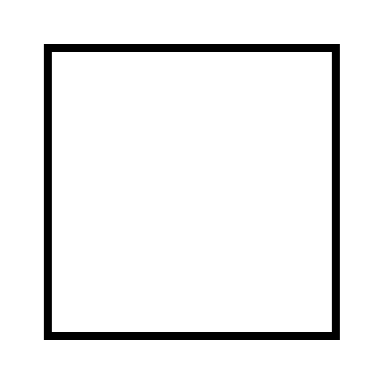 ISTITUTO (Denominazione, Codice meccanografico e Comune)INDIRIZZO MAIL D’ISTITUTODocente ReferenteTelefono (docente)Mail (docente)Data ______________									Firma Dirigente Scolastico									_____________________(Allegato 1)Classe e SezioneN° alunniN° alunni con disabilitàGiorno/i della settimana in cui si svolge la lezione di educazione fisicaOrario/i della settimana in cui si svolge la lezione di educazione fisica Luogo in cui si svolge la lezione di educazione fisica (indicare nome della palestra e indirizzo)